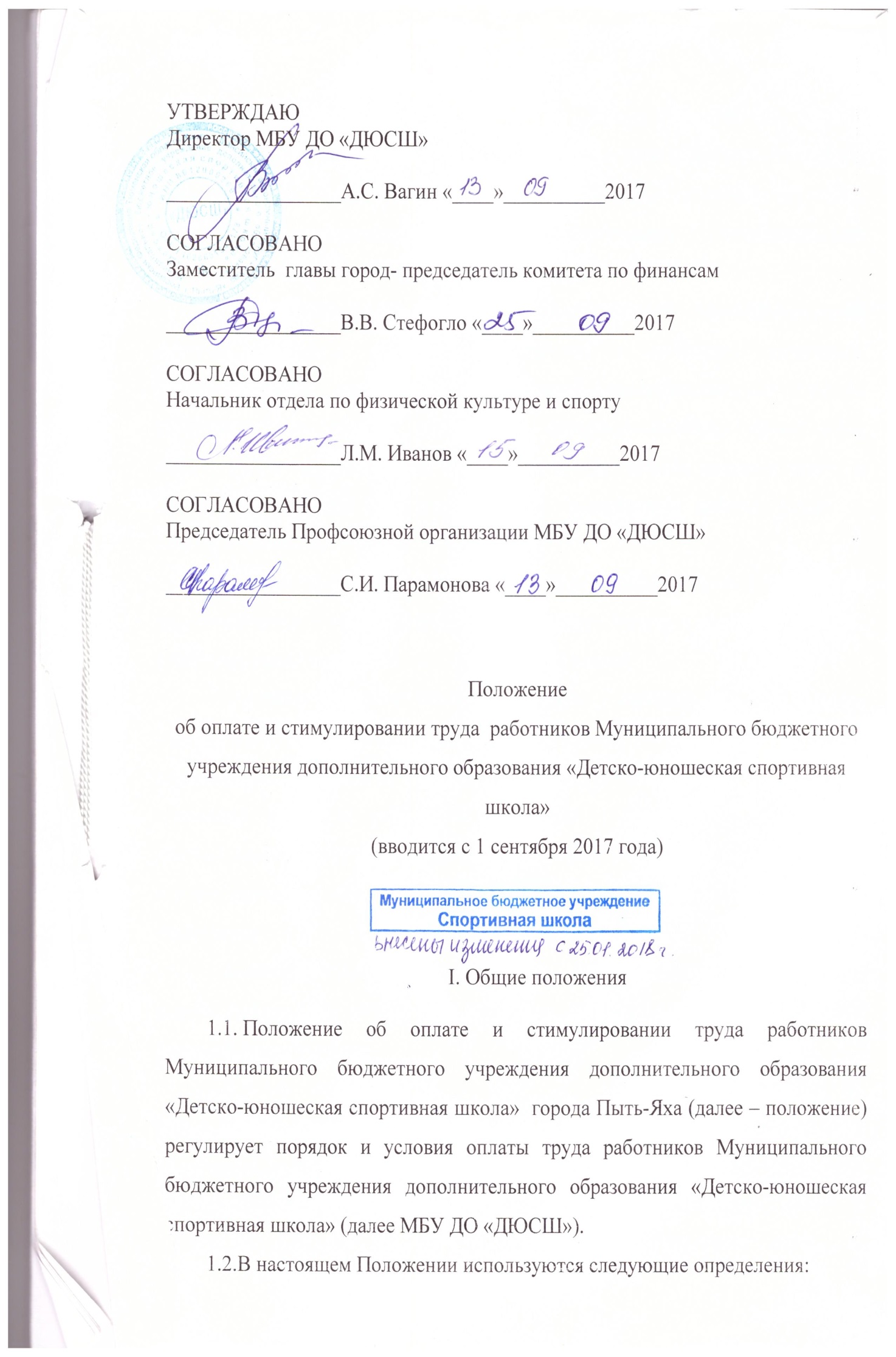 УТВЕРЖДАЮДиректор МБУ ДО «ДЮСШ»_________________А.С. Вагин «____»__________2017СОГЛАСОВАНОЗаместитель  главы город- председатель комитета по финансам_________________В.В. Стефогло «____»__________2017СОГЛАСОВАНОНачальник отдела по физической культуре и спорту_________________Л.М. Иванов «____»__________2017СОГЛАСОВАНОПредседатель Профсоюзной организации МБУ ДО «ДЮСШ»_________________С.И. Парамонова «____»__________2017Положениеоб оплате и стимулировании труда  работников Муниципального бюджетного учреждения дополнительного образования «Детско-юношеская спортивная школа»(вводится с 1 сентября 2017 года)I. Общие положения1.1. Положение об оплате и стимулировании труда работников Муниципального бюджетного учреждения дополнительного образования «Детско-юношеская спортивная школа»  города Пыть-Яха (далее – положение) регулирует порядок и условия оплаты труда работников Муниципального бюджетного учреждения дополнительного образования «Детско-юношеская спортивная школа» (далее МБУ ДО «ДЮСШ»).1.2.В настоящем Положении используются следующие определения:       - профессиональные квалификационные группы работников – группы профессий рабочих и должностей служащих, сформированные с учетом сферы деятельности на основе требований к профессиональной подготовке и уровню квалификации, необходимых для осуществления соответствующей профессиональной деятельности;- квалификационные уровни профессиональной квалификационной группы работников – профессии рабочих и должности служащих, сгруппированные внутри профессиональной квалификационной группы работников по уровню должностной (профессиональной) компетенции (совокупности знаний, умений, профессиональных навыков, ответственности в принятии решений), необходимой для выполнения работы (далее - квалификационные уровни);- должностной оклад (оклад) по профессиональной квалификационной группе работников – оклад работника учреждения, без учета компенсационных, стимулирующих выплат (далее – должностной оклад);- выплаты компенсационного характера – выплаты, обеспечивающие оплату труда в повышенном размере работникам учреждений, занятым на тяжелых работах, работах с вредными и (или) опасными и иными особыми условиями труда; на работах в местностях с особыми климатическими условиями, а также иные выплаты, в соответствии с перечнем выплат компенсационного характера, установленным законодательством Российской Федерации;- выплаты стимулирующего характера – выплаты, предусматриваемые с целью повышения мотивации работника учреждения к качественному, результативному труду.1.3. Фонд оплаты труда в МБУ ДО «ДЮСШ» формируется на календарный год исходя из размеров субсидий, предоставленных учреждению на возмещение нормативных затрат, связанных с оказанием им в соответствии с муниципальным заданием, муниципальных услуг (выполнением работ) и средств, поступающих от платной и иной приносящей доход деятельности.1.4. Система оплаты труда работников МБУ ДО «ДЮСШ» устанавливается коллективным договором,  локальными нормативными актами учреждения с учетом мнения выборного органа первичной профсоюзной организации или иного представительного органа работников в соответствии с федеральными законами и иными нормативными правовыми актами Российской Федерации, законами Ханты-Мансийского автономного округа - Югры, содержащими нормы трудового права, а также настоящим Положением.1.5. Заработная плата работникам учреждений устанавливается трудовыми договорами в соответствии с действующими в учреждениях системами оплаты труда.Заработная плата работников учреждений состоит из:- должностного оклада (оклада);- повышающего коэффициента;- компенсационных выплат;- стимулирующих выплат;- иных выплат, установленных настоящим Положением.1.6. Размер заработной платы работников учреждений не может быть ниже размера минимальной заработной платы, установленной в Ханты-Мансийском автономном округе – Югре.В случае если размер заработной платы не достигает данного размера, при условии выполнения работниками нормы труда и отработки месячной нормы рабочего времени, работнику учреждения производится доплата в пределах фонда оплаты труда учреждения.1.7. Директор МБУ ДО «ДЮСШ» несет ответственность за своевременную и правильную оплату труда, нарушение предоставления гарантий по оплате труда работников в соответствии с действующим законодательством.1.8.	Средства, полученные от предпринимательской и иной, приносящей доход деятельности, предусмотренные на оплату труда работников, направляются на оплату труда и осуществление выплат стимулирующего характера и иные выплаты работнику учреждения, которые  устанавливаются приказом директора учреждения.II. Порядок и условия оплаты трудаработников МБУ ДО «ДЮСШ»2.1. Работникам учреждений оклады (должностные оклады) устанавливаются директором на основе требований к профессиональной подготовке и уровню квалификации, которые необходимы для осуществления профессиональной деятельности, с учетом сложности и объема выполняемой работы.Размер должностных окладов работникам учреждения устанавливается на основе отнесения занимаемых ими должностей служащих к профессиональным квалификационным группам, утвержденным приказами Министерства здравоохранения и социального развития Российской Федерации:- от 05.05.2008 № 216н «Об утверждении профессиональных квалификационных групп должностей работников образования»;- от 29.05.2008 № 247н «Об утверждении профессиональных квалификационных групп должностей руководителей, специалистов и служащих»;- от 29.05.2008 № 248н «Об утверждении профессиональных квалификационных групп общеотраслевых профессий рабочих»; - от 27.02.2012 N165н «Об утверждении профессиональных квалификационных групп должностей работников физической культуры и спорта».         2.2. Должностные оклады (оклады) работникам учреждений, занимающим общеотраслевые должности служащих, устанавливаются в следующих размерах в соответствии с таблицей 1 приложения №1 к настоящему Положению.2.3. Должностные оклады (оклады) работникам учреждений, занимающим должности работников физической культуры и спорта, устанавливаются в следующих размерах (таблица 2 приложения №1 к настоящему Положению)2.4. Должностные оклады (оклады) работникам учреждений, занимающим должности по профессиям рабочих, устанавливаются в следующих размерах (таблица 3 приложения №1 к настоящему Положению):2.5. Должностной оклад (оклад) работнику учреждения устанавливается приказом руководителя учреждения, и оформляется трудовым договором. 2.6. К должностным окладам (окладам) по соответствующим профессиональным квалификационным группам, с учетом обеспечения финансовыми средствами, рекомендуется применять следующие повышающие коэффициенты:-персональный повышающий коэффициент;-коэффициент квалификации;-коэффициент за выслугу лет;Повышающие коэффициенты к должностным окладам (окладам) устанавливаются на определенный период времени в течение соответствующего календарного года.Применение всех повышающих коэффициентов к должностным окладам (окладам), ставкам заработной платы работников не образует новый должностной оклад (оклад) работника и не учитывается при начислении стимулирующих выплат. Установленные повышающие коэффициенты, при их применении, между собой складываются (не умножаются).                                        2.7. Персональный повышающий коэффициент к должностному окладу (окладу) устанавливается работнику с учетом сложности и важности выполняемой работы, степени самостоятельности и ответственности при выполнении поставленных задач и других факторов. ППК устанавливается к должностному окладу (окладу) по основной занимаемой должности.Решение об установлении персонального повышающего коэффициента к должностному окладу (окладу) и его размерах принимается руководителем учреждения персонально в отношении конкретного работника. Размер персонального повышающего коэффициента – до 3.2.8. Размеры коэффициента квалификации для работников, занимающих должности работников физической культуры и спорта, приведены в таблице 4 приложения №1 к настоящему Положению. 2.9. Повышающий коэффициент по должностям «спортсмен» и «спортсмен-инструктор»  устанавливается по коэффициенту квалификации в зависимости от показанных спортивных результатов на соревнованиях различного уровня, размеры коэффициентов квалификации для должностей «спортсмен» и «спортсмен-инструктор» приведены в таблице 5 приложения №1 к настоящему Положению.2.10. Повышающий коэффициент квалификации для работников, занимающих должности работников физической культуры и спорта и работников, занимающих общеотраслевые должности служащих, размеры коэффициентов приведены в таблице 5.1 приложения №1 к настоящему Положению. 2.11. Повышающий коэффициент за стаж работы, выслугу лет выплачивается в обязательном порядке работникам учреждения, отнесенным ко всем профессиональным квалификационным группам. По должностям работников физической культуры и спорта учитывается  период работы в учреждениях физической культуры и спорта, дополнительного образования. По другим должностям учитывается период работы в бюджетных организациях города Пыть-Ях.Размеры коэффициентов за стаж работы, выслугу лет приведены в таблице  6 приложения №1 к настоящему Положению.III. Порядок и условия установления выплаткомпенсационного характера3.1. К выплатам компенсационного характера относятся:- выплаты работникам, занятым на тяжелых работах, работах с вредными и (или) опасными и иными особыми условиями труда;- выплаты за работу в местностях с особыми климатическими условиями (за работу в районах Крайнего Севера и приравненных к ним местностях);- выплаты за работу в условиях, отклоняющихся от нормальных (при выполнении работ различной квалификации, совмещении профессий (должностей), сверхурочной работе, работе в ночное время и при выполнении работ в других условиях, отклоняющихся от нормальных).3.2. Выплаты работникам, занятым на тяжелых работах, работах с вредными и (или) опасными и иными условиями труда, устанавливаются в соответствии со статьей 147 Трудового кодекса Российской Федерации по результатам аттестации рабочих мест.3.3. Выплаты за работу в районах Крайнего Севера и приравненных к ним местностях устанавливаются в соответствии со статьей 148 Трудового кодекса Российской Федерации, решения Думы города Пыть-Яха от 17.06.2006 №635 «О гарантиях, компенсациях и выплатах социального характера для лиц проживающих в городе Пыть-Яхе и работающих в организациях, финансируемых из городского бюджета».3.4. Выплаты за работу в условиях, отклоняющихся от нормальных, при выполнении работ различной квалификации, совмещении профессий (должностей), сверхурочной работе, работе в ночное время и при выполнении работ в других условиях, отклоняющихся от нормальных, устанавливаются с учетом статей 149 -154 Трудового кодекса Российской Федерации.При определении минимальных размеров повышения оплаты труда за работу в ночное время учитываются положения статьи 154 Трудового кодекса Российской Федерации (постановление Правительства Российской Федерации от 22.07.2008 № 554 «О минимальном размере повышения оплаты труда за работу в ночное время»).3.5. Выплаты, указанные в настоящем разделе, осуществляются в пределах бюджетных ассигнований на оплату труда работников учреждения.Порядок, и условия выплат, указанных в настоящем разделе, устанавливаются коллективным договором, настоящим Положением, с учетом мнения выборного органа первичной профсоюзной организации.3.6. Размер выплат, указанных в настоящем разделе, оформляется трудовым договором и приказом директора учреждения.3.7. Выплаты, указанные в настоящем разделе, начисляются к должностному окладу (окладу) и не образуют увеличения должностного оклада (оклада) для начисления других выплат, надбавок, доплат, кроме районного коэффициента и процентной надбавки за работу в районах Крайнего Севера и приравненных к ним местностях.IV. Порядок и условия установления выплатстимулирующего характера4.1. Размер выплат стимулирующего характера устанавливается в пределах утвержденного фонда оплаты труда.4.2. Выплаты стимулирующего характера, установленные в процентном отношении, применяются к должностному окладу (окладу) по соответствующим профессиональным квалификационным группам без учета повышающих коэффициентов.4.3. Выплаты стимулирующего характера осуществляются по решению директора МБУ ДО «ДЮСШ» на основании локального нормативного акта учреждения, в котором указываются порядок, условия, размеры и периодичность выплат, а также перечень критериев оценки деятельности работников.Выплаты стимулирующего характера осуществляются за счет средств субсидии на выполнение муниципального задания на оказание муниципальных услуг (работ), а также средств, поступающих от платной и иной приносящей доход деятельности, если эта деятельность предусмотрена уставом учреждения.Порядок и условия распределения средств от платной и иной приносящей доход деятельности, направленных на выплаты стимулирующего характера, устанавливаются в соответствии с коллективными договорами, локальными нормативными актами с учетом мнения профсоюзной организации или иного представительного органа работников муниципального учреждения, принимаемыми по согласованию с отделом по физической культуре и спорту администрации города Пыть-Яха.4.4. В целях поощрения работников учреждения за выполненную работу устанавливаются следующие виды выплат стимулирующего характера:        - за участие в подготовке спортсмена высокого класса;- интенсивность и высокие результаты работы;- премиальные выплаты по итогам работы (месяц, год);- коэффициент эффективности деятельности работника.4.5. Стимулирующие выплаты устанавливаются к должностному окладу (окладу) работника за участие в подготовке спортсмена высокого класса, проходящего спортивную подготовку в учреждении.4.6. Размеры стимулирующей выплаты работникам за участие в подготовке спортсмена высокого класса, проходящего спортивную подготовку в учреждении в спортивных дисциплинах, включенных в программу Олимпийских игр, приведены в таблице 7 приложение №1 к настоящему Положению.В перечень работников, непосредственно участвующих в подготовке спортсмена высокого класса, включаются инструкторы-методисты, тренеры-преподаватели.4.7. Стимулирующая выплата к должностному окладу (окладу) работника за участие в подготовке занимающегося, спортсмена высокого класса устанавливается по наивысшему статусу официальных спортивных соревнований на основании протоколов или выписки из протоколов спортивных соревнований и действует с момента показанного спортсменом спортивного результата или с начала (финансового) года (соответственно сдвигая срок действия) в течение одного календарного года. По международным спортивным соревнованиям – до проведения следующих международных спортивных соревнований данного статуса (за исключением случаев их проведения в том же календарном году, в котором показан спортивный результат).4.8. Если в период действия установленной стимулирующей выплаты к должностному окладу (окладу) работника спортсмен улучшил спортивный результат, размер стимулирующей выплаты соответственно увеличивается и устанавливается новое исчисление срока его действия.4.9. Выплата за интенсивность и высокие результаты работы.При установлении выплаты за интенсивность и высокие результаты работы работникам учреждения учитываются:-инициатива, творчество и применение в работе современных форм и методов организации труда;-участие в течение определенного периода в выполнении важных работ, мероприятий, не определенных трудовым договором работника;-выполнение особо важных и срочных работ;-интенсивность и напряженность работы.4.10. Перечень специалистов, которым устанавливается стимулирующая выплата за интенсивность и высокие результаты работы, определяется решением руководителя на основании приказа с учетом непосредственного вклада работника в достижение результатов.4.11. Премиальные выплаты по итогам работы (месяц, год) выплачиваются с целью поощрения работников за общие результаты труда за отчетный период.4.12. Ежемесячное премирование за качество выполняемых работ осуществляется работникам МБУ ДО «ДЮСШ» к должностному окладу (окладу) по основному месту работы по основной занимаемой должности за качественное исполнение должностных обязанностей, соблюдение трудовой дисциплины. 4.13. Премирование работников учреждения по итогам работы за год осуществляется на основании приказа директора МБУ ДО «ДЮСШ» в пределах фонда оплаты труда учреждения по согласованию с отделом по физической культуре и спорту администрации города Пыть-Яха, с учетом обоснованной экономии средств по фонду оплаты труда. Размер премии не может превышать одного месячного фонда оплаты труда и выплачивается по основной занимаемой должности не позднее квартала, следующего за отчетным годом. Премия выплачивается работникам, которые состояли в трудовых отношениях полный календарный год. Премия выплачивается так же работникам, проработавшим в учреждении неполный календарный год по следующим причинам:- в случае принятия на работу в текущем календарном году;- в связи с призывом на воинскую службу;- в связи с выходом на пенсию;- в иных случаях увольнения по уважительным причинам (ликвидация, сокращение численности или штата работников, в случае признания работника полностью не способным к трудовой деятельности в соответствии с медицинскими заключениями, в случае смерти работника). Премия выплачивается за фактически отработанное время в календарном году. В отработанное время в календарном году для расчета премии включается время работы по табелю рабочего времени. При наличии у работника в календарном году случаев привлечения к дисциплинарной ответственности, размер премии по результатам работы за год снижается на 50%. Премия не выплачивается работникам, уволенным по иным, кроме вышеуказанных причин и лицам, уволенным за виновные действия.4.14. Выплаты, установленные пунктом 4.4 настоящего Положения, осуществляются в пределах субсидий, предоставленных учреждению на возмещение нормативных затрат, связанных с оказанием им в соответствии с муниципальным заданием муниципальных услуг (выполнением работ), объемов средств поступающих от платной и иной приносящей доход деятельности.V. Особенности порядка и условий оплаты трудатренеров, тренеров-преподавателей5.1. Оплата труда тренеров, тренеров-преподавателей осуществляется по нормативам оплаты труда за одного занимающегося на этапах спортивной подготовки   (таблица 8  Приложение №1 к настоящему Положению)  исходя из установленного размера должностного оклада (оклада).5.2. Наполняемость учебных групп и объем тренировочной нагрузки определяется с учетом техники безопасности в соответствии с образовательной программой.5.3. Наполняемость учебных групп и максимальный объем тренировочной нагрузки приведены в таблице 9 Приложения №1 к настоящему Положению. Недельный режим тренировочной работы устанавливается в зависимости от специфики вида спорта, периода подготовки (переходный, подготовительный, соревновательный), задач подготовки. Годовой объем тренировочной работы, предусмотренный указанными режимами работы, начиная с тренировочного этапа подготовки, может быть сокращен не более чем на 25%.5.4. В соответствии с законодательством Российской Федерации норма часов преподавательской работы за ставку заработной платы тренерам-преподавателям устанавливается в объеме 18 часов в неделю.5.5. В целях обеспечения эффективности и повышения качества учебно-тренировочного процесса, согласно ст. 333 Трудового кодекса РФ, ограничить верхний предел учебной нагрузки до двух ставок (не более 36 часов). 5.6. Возраст занимающихся в группах – 6 - 18 лет и учащаяся молодежь до 23 лет, а также спортсмены-инвалиды без ограничения возраста (согласно лицензии на ведении образовательной деятельности). Решение о проведении занятий с детьми дошкольного возраста принимает директор МБУ ДО «ДЮСШ» по согласованию с отделом по физической культуре и спорту администрации города Пыть-Яха при соблюдении обеспечения организационно-методических и медицинских требований в соответствии с возрастными особенностями юных спортсменов, а также при наличии оформленного в  письменной форме согласия одного из родителей (законного представителя) ребенка.5.7. Перевод учащегося на последующий этап спортивной подготовки производится по результатам сдачи контрольно-переводных нормативов принимаемых комиссией  по виду спорта.5.8. Учащиеся зачисляются на этап совершенствования спортивного мастерства в соответствии с полученным спортивным разрядом (званием) в соответствии с реализуемыми программами спортивной подготовки, установленными федеральными стандартами спортивной подготовки по выбранным виду или видам спорта (спортивным дисциплинам).5.9. В учреждениях развиваются те виды спорта и направления, по которым в установленном порядке утверждены учебные программы.5.10. Нормативы оплаты труда тренеров, тренеров-преподавателей за подготовку спортсмена высокого класса устанавливаются в соответствии с таблицей 10 Приложение №1 к настоящему Положению.VI. Порядок установления и размеры иных выплат6.1. Работникам МБУ ДО «ДЮСШ» предусмотрены иные выплаты, не зависящие от их результатов деятельности:-единовременная выплата при предоставлении ежегодного оплачиваемого отпуска;-надбавка за почетные звания, государственные награды, за наличие ученой степени;-выплаты молодым специалистам;-материальная помощь на погребение в связи со смертью близких родственников (родители, муж (жена), дети), рождением ребенка, трудной жизненной ситуацией;-единовременное премирование к юбилейным и праздничным датам.Иные выплаты производятся по решению директора МБУ ДО «ДЮСШ» в пределах выделенных бюджетных ассигнований и средств от платной и иной приносящей доход деятельности за счет обоснованной экономии по фонду оплаты труда, кроме материальной помощи к отпуску на профилактику заболеваний.6.2. Работникам учреждений один раз в календарном году выплачивается материальная помощь на профилактику заболеваний.Материальная помощь выплачивается при уходе работника в ежегодный оплачиваемый  отпуск, а вновь принятым материальная помощь выплачивается пропорционально отработанному времени в календарном году. В случае увольнения переводом в другое муниципальное учреждение, материальная помощь при предоставлении очередного оплачиваемого отпуска выплачивается в полном размере при условии предоставления справки с прежнего места работы о неполучении материальной помощи к отпуску в календарном году.Выплата материальной помощи производится на основании письменного заявления работника по основному месту работы и основной занимаемой должности.Материальная помощь на профилактику заболеваний выплачивается в размере до двух месячных фондов оплаты труда. Сумма материальной помощи исчисляется из расчета месячного фонда оплаты труда, установленного тарификацией учреждения по основной занимаемой должности.Выплата материальной помощи не зависит от итогов оценки труда работника.В случае разделения очередного ежегодного отпуска в установленном порядке на части, материальная помощь выплачивается при предоставлении любой из частей указанного отпуска, продолжительностью не менее 14 календарных дней.Материальная помощь не выплачивается:работникам, принятым по совместительству;работникам, заключившим срочный трудовой договор сроком до двух месяцев;работникам, уволенным в течение календарного года по собственному желанию и за виновные действия.При выходе работника в отпуск с последующим увольнением материальная помощь выплачивается пропорционально отработанному времени в календарном году.6.3. Надбавка за почетные звания, государственные награды, за наличие ученой степени устанавливается работникам, имеющим почетные звания, государственные награды, а также награжденным отраслевыми почетными и нагрудными знаками и медалями в процентах к должностному окладу (окладу).При наличии нескольких оснований для установления надбавки определяется по одному (наивысшему) основанию.Рекомендуемые размеры выплаты за почетные звания, государственные награды приведены в таблице 11 Приложение №1 к настоящему Положению.6.4. Работникам, имеющим ученую степень, устанавливается надбавка в процентах к должностному окладу (окладу) при условии ее соответствия профилю выполняемой работником работы и деятельности учреждения, с момента (дня) присвоения ученой степени:-за ученую степень доктора наук – в размере 30 процентов;-за ученую степень кандидата наук – в размере 20 процентов.6.5. Выплаты молодым специалистам выплачиваются в целях привлечения и укрепления кадрового, тренерско-преподавательского состава:-в размере до 30 процентов к должностному окладу (окладу) тренерам, тренерам-преподавателям, инструкторам-методистам в возрасте до 30 лет, впервые вступившим в трудовые отношения, если они отвечают одновременно следующим требованиям:-получили впервые высшее или среднее профессиональное образование, соответствующее должности, независимо от формы получения образования, и приступили к работе по специальности не позднее 3 месяцев после получения соответствующего диплома государственного образца;-состоят в трудовых отношениях с учреждением;-имеют по основному месту работы не менее установленной действующим законодательством нормы часов педагогической работы за ставку заработной платы.6.6. Единовременная выплата молодым специалистам производится в размере до двух месячных фондов оплаты труда по занимаемой должности.Единовременная выплата осуществляется один раз по основному месту работы в течение месяца после поступления на работу.6.7. Материальная помощь на погребение в связи со смертью близких родственников (родители, муж (жена), дети), трудной жизненной ситуацией выплачивается работнику по решению руководителя учреждения. Материальная помощь выплачивается работникам за счет бюджетных и внебюджетных источников при наличии экономии по фонду оплаты труда, в пределах утвержденного фонда оплаты труда:- в случае смерти близких родственников (муж, жена, дети, родители) в размере 10 000 рублей;- в случае непредвиденных ситуаций (затопление, пожар квартиры и др.) в размере 10 000 рублей.В связи со смертью работника оказывается материальная помощь близким родственникам (муж, жена, родители, дети) в размере 10 000 рублей за счет бюджетных и внебюджетных источников.       6.8. Единовременное премирование производится:- к праздничным датам (День Победы, День Физкультурника, День Города)- к юбилейным датам.Размер разовой выплаты не должен превышать 10 тысяч рублей.6.9. Порядок, условия и размер выплат, указанных в настоящем разделе, устанавливается коллективным договором или иным локальным нормативным актом учреждения, при наличии экономии по фонду оплаты труда в пределах утвержденного фонда оплаты труда.VII. Условия оплаты труда руководителя (директора), его заместителей7.1. Должностной оклад (оклад), виды и размеры выплат компенсационного, стимулирующего характера, а также иные выплаты, предусмотренные настоящим Положением, директору МБУ ДО «ДЮСШ» устанавливаются распоряжением администрации города Пыть-Яха, и оформляются трудовым договором. Предельный уровень соотношения средней заработной платы труда директора МБУ ДО «ДЮСШ» и средней заработной платы работников МБУ ДО «ДЮСШ» за отчетный год до 8 кратности.Размер должностного оклада (оклада) руководителя учреждения устанавливается в кратном отношении к средней заработной плате работников, которые относятся к основному персоналу возглавляемого им учреждения.7.2. К основному персоналу учреждения относятся работники, непосредственно обеспечивающие выполнение основных функций для реализации которых создано учреждение. Перечень работников отнесенных к основному персоналу отражен в таблице 12 Приложение №1 настоящего Положения.7.3. Порядок исчисления средней заработной платы основного персонала для определения размера должностного оклада (оклада) руководителя учреждения осуществляется в порядке, установленном приказом Министерства здравоохранения и социального развития Российской Федерации от 08.04.2008 № 167-н «Об утверждении Порядка исчисления размера средней заработной платы для определения размера оклада руководителя федерального бюджетного учреждения».7.4. Выплаты за интенсивность и высокие результаты работы, качество выполняемых работ устанавливаются директору МБУ ДО «ДЮСШ» с целью поощрения за интенсивность и качественный результат работы, на основании служебной записки начальника отдела по физической культуре и  спорту  администрации города Пыть-Яха.7.5. Премирование по итогам работы за год производится с учетом выполнения результатов, целевых показателей муниципального задания, эффективности работы учреждения, а также личного вклада в осуществление основных задач и функций, определенных уставом учреждения, а также выполнения обязанностей, предусмотренных трудовым договором,  в соответствии с главой IV настоящего Положения. 7.6. Единовременная премия выплачивается по итогам работы за год с целью поощрения за оперативность и качественный результат труда, определяется в соответствии с критериями оценки и целевым показателем эффективности работы учреждения указанных в таблицах 16 и 17 Постановления Администрации города Пыть-Ях № 255-па от 07.11.2014 года.7.8. Размеры должностных окладов заместителей директора МБУ ДО «ДЮСШ» устанавливаются на 10-30 процентов ниже должностного оклада (оклада) директора и утверждаются приказом директора МБУ ДО «ДЮСШ» по согласованию с начальником отдела по физической культуре и спорту администрации города Пыть-Яха.7.9. Повышающие коэффициенты руководителю, заместителям руководителя учреждения не устанавливаются.7.10. С учетом условий труда заместителям директора устанавливаются компенсационные выплаты в соответствии с главой III настоящего Положения, на основании приказа директора МБУ ДО «ДЮСШ». Директору МБУ ДО «ДЮСШ» данные выплаты устанавливаются распоряжением администрации города Пыть-Яха на основании служебной записки начальника  отдела по физической культуре и спорту администрации города Пыть-Яха.7.11. Стимулирующие выплаты заместителям директора устанавливаются в соответствии с главой IV настоящего Положения, на основании приказа директора МБУ ДО «ДЮСШ».  Директору МБУ ДО «ДЮСШ» данные выплаты устанавливаются распоряжением администрации города Пыть-Яха на основании служебной записки начальника отдела по физической культуре и спорту администрации города Пыть-Яха.7.12. Иные выплаты, заместителям директора устанавливаются в соответствии с главой VI настоящего Положения на основании приказа директора МБУ ДО «ДЮСШ».  Директору МБУ ДО «ДЮСШ» данные выплаты устанавливаются распоряжением администрации города Пыть-Яха  на основании служебной записки начальника отдела по физической культуре и спорту администрации города Пыть-Яха.VIII. Планирование фонда оплаты труда8.1. Фонд оплаты труда работников учреждений планируется на календарный год расчетным путем на основании утвержденной штатной численности и настоящего Положения.8.2. При планировании фонда оплаты труда ежегодно предусматривается до 20 процентов от годового фонда оплаты труда учреждения на выплаты стимулирующего характера.8.3. На единовременную выплату при предоставлении ежегодного оплачиваемого отпуска и выплату молодым специалистам планируется 10 процентов от годового расчетного фонда оплаты труда.    Приложение №1                                                             к положению об оплате                                                             и стимулировании труда  работников                                                             МБУ ДО «ДЮСШ»Таблица 1Таблица 2Таблица 3Таблица 4Примечание: На основании приказа Департамента образования и молодежной политики Ханты - Мансийского автономного округа – Югры  от 23.09.2013 №861  присвоение работникам учреждений дополнительного образования детей квалификационных категорий приведенных в таблице 4  осуществляется аттестационной комиссией Департамента образования Ханты - Мансийского автономного округа – Югры с учетом требований к результатам их работы, рекомендованных Министерством спорта Российской Федерации.Таблица 5Таблица 5.1Таблица 6Таблица 7Примечание: Юношеские Олимпийские игры приравниваются к первенству мира в соответствующей возрастной группе. Европейский юношеский олимпийский фестиваль приравнивается к первенству Европы в соответствующей возрастной группе. Всемирная универсиада приравнивается к официальным международным спортивным соревнованиям. Всероссийская универсиада приравнивается к официальным всероссийским спортивным соревнованиям. Спартакиада учащихся и спартакиада молодежи приравниваются к первенству России в соответствующей возрастной группе.Таблица 8                                                                                                                Таблица 9            Примечание к таблице:В командных игровых видах спорта максимальный состав группы определяется на основании правил проведения официальных спортивных соревнований и в соответствии с заявочным листом для участия в них;При проведении занятий со спортсменами из различных групп максимальный состав определяется по группе, имеющий меньший показатель в данной графе.                                                                                                                Таблица 10Примечание. Юношеские Олимпийские игры приравниваются к первенству мира в соответствующей возрастной группе. Европейский юношеский олимпийский фестиваль приравнивается к первенству Европы в соответствующей возрастной группе. Всемирная универсиада приравнивается к официальным международным спортивным соревнованиям. Всероссийская универсиада приравнивается к официальным всероссийским спортивным соревнованиям. Спартакиада учащихся и спартакиада молодежи приравниваются к первенству России в соответствующей возрастной группе.Таблица 11Таблица 12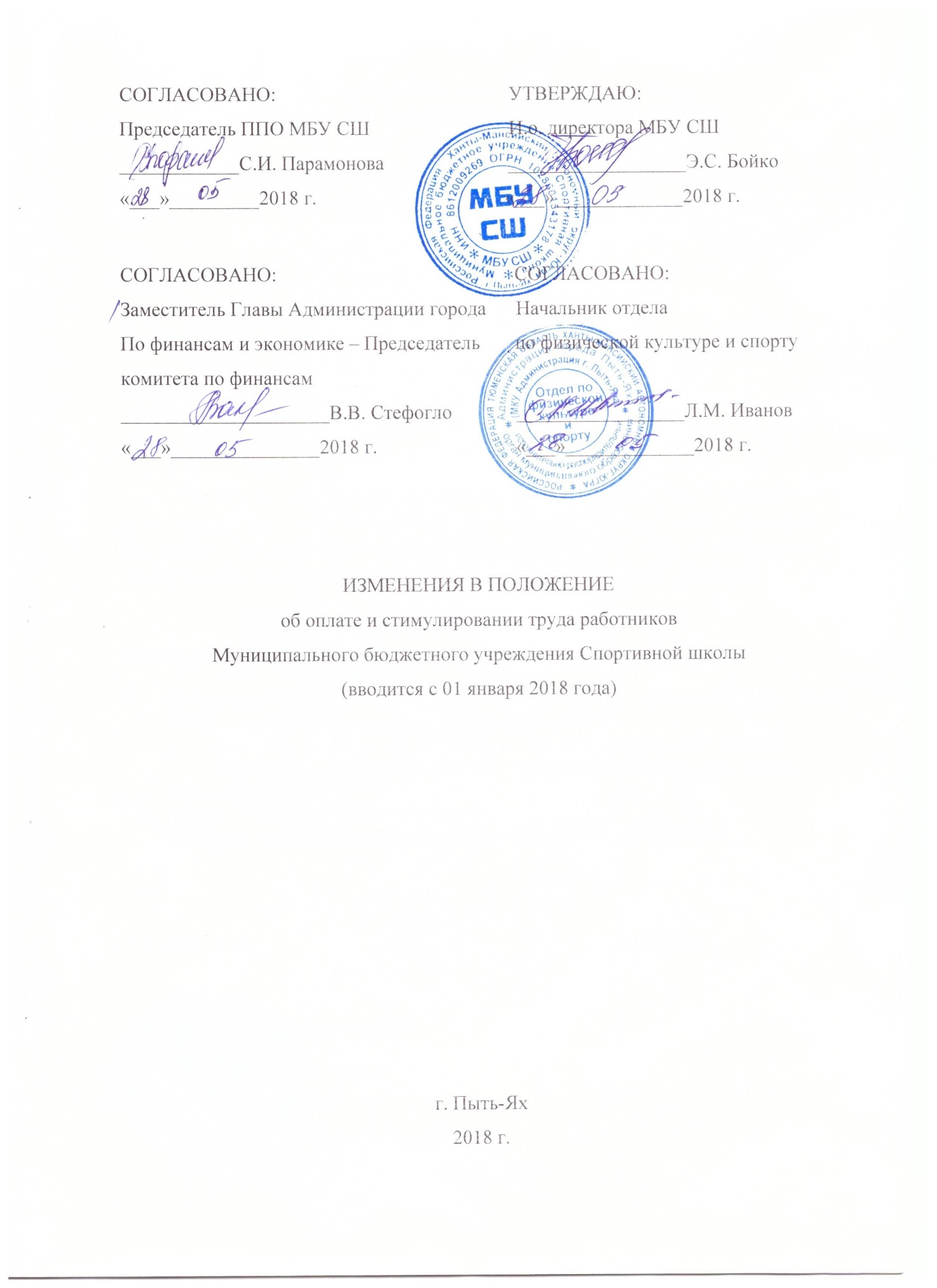 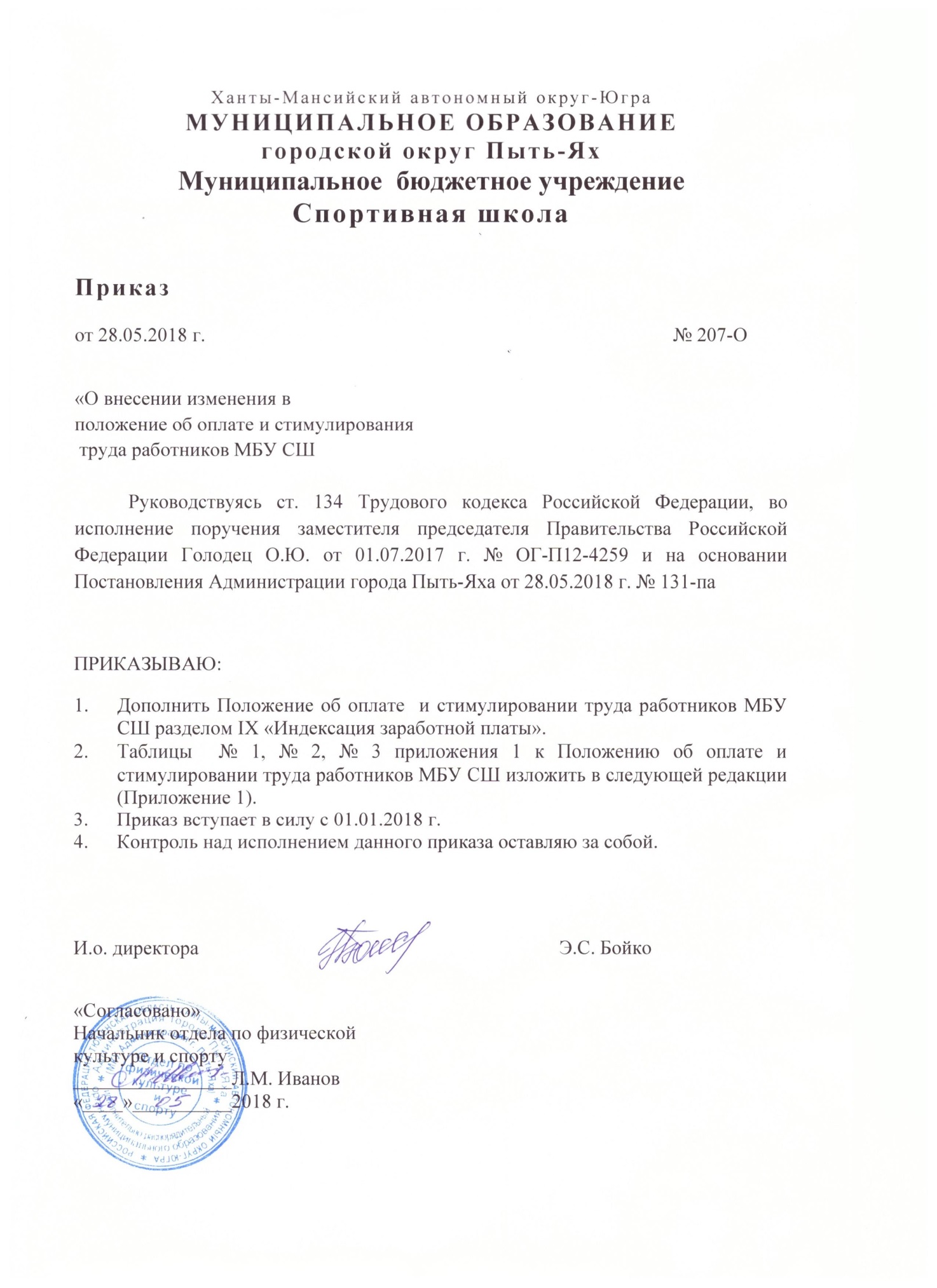 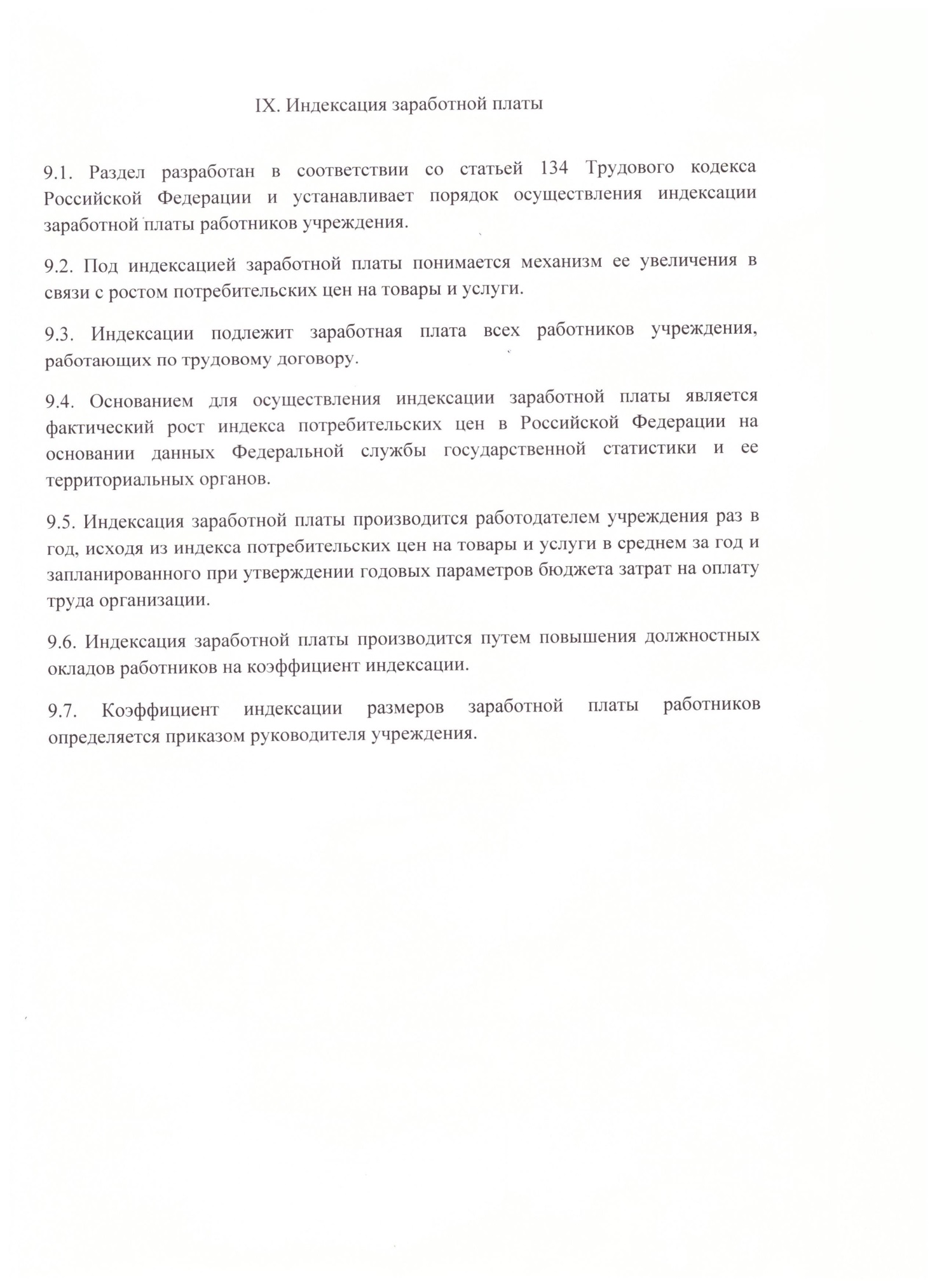 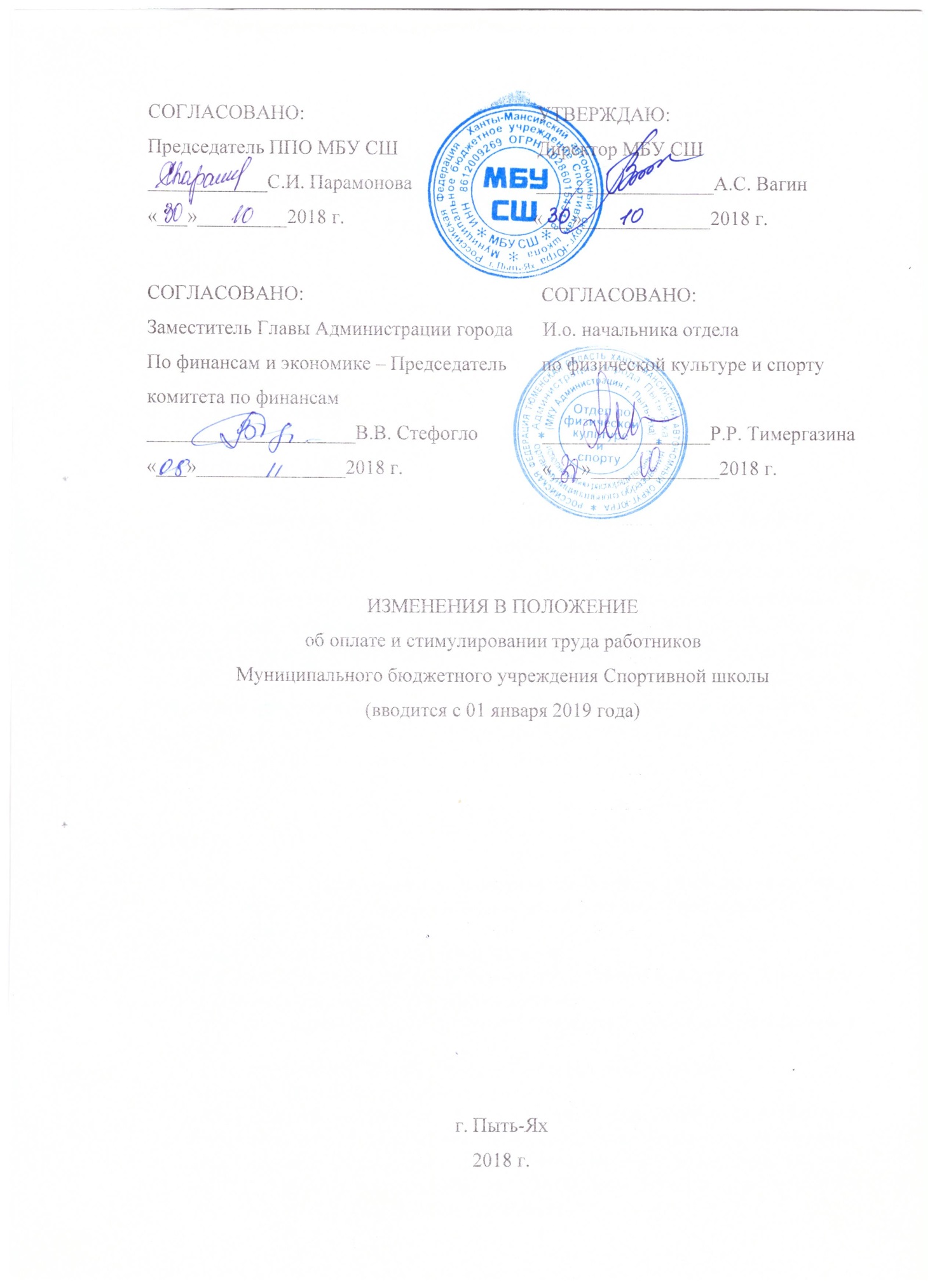 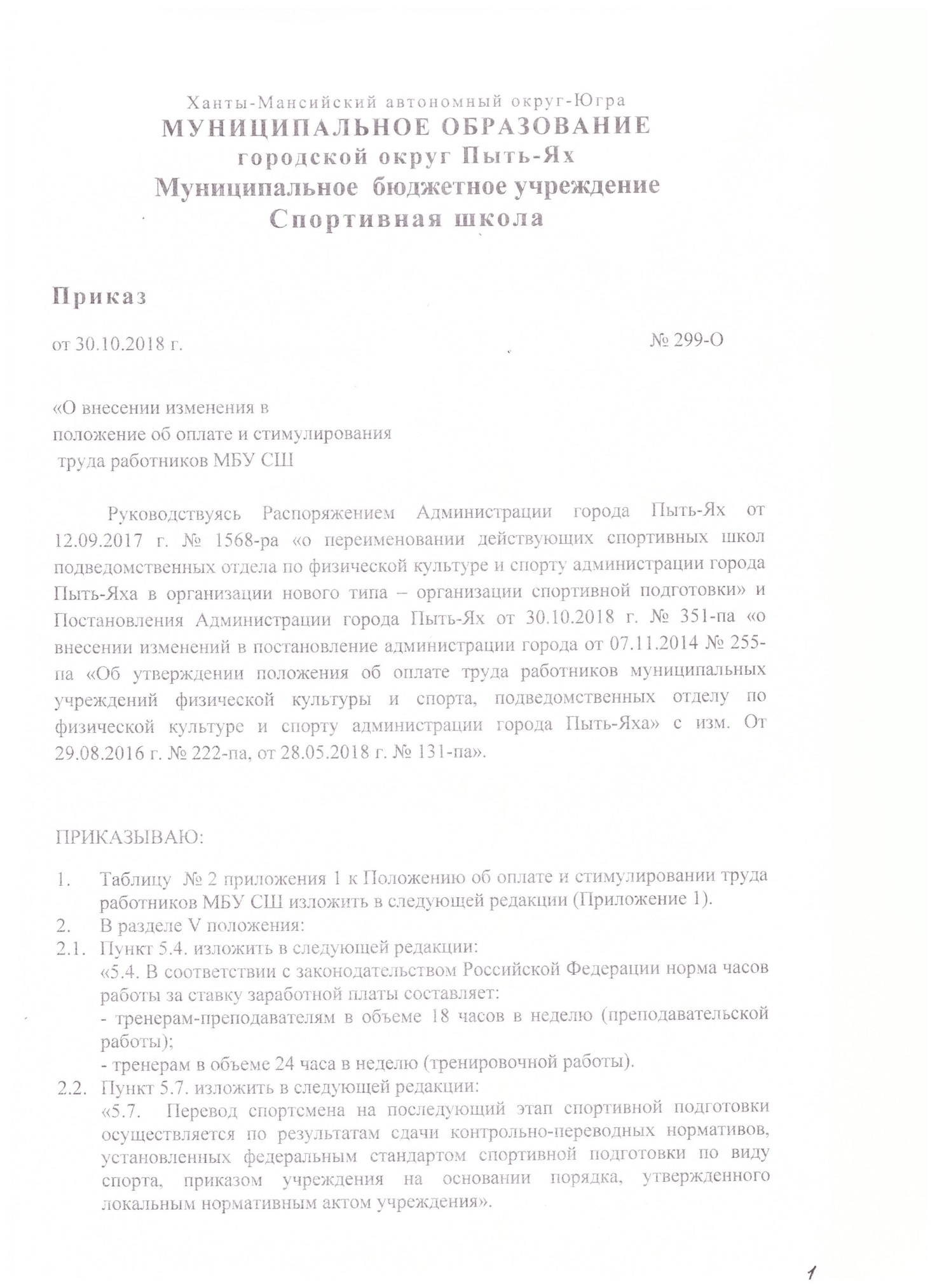 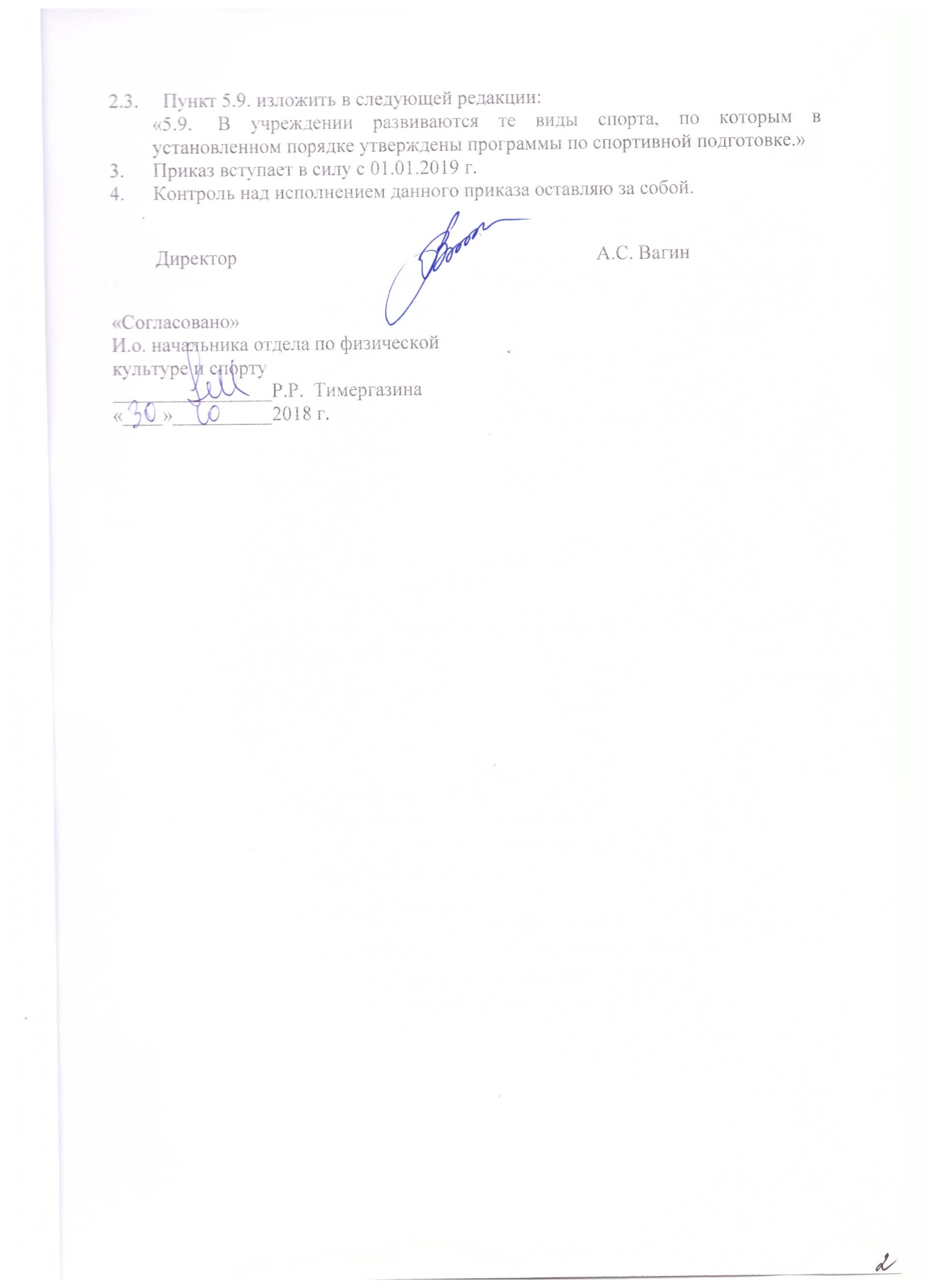 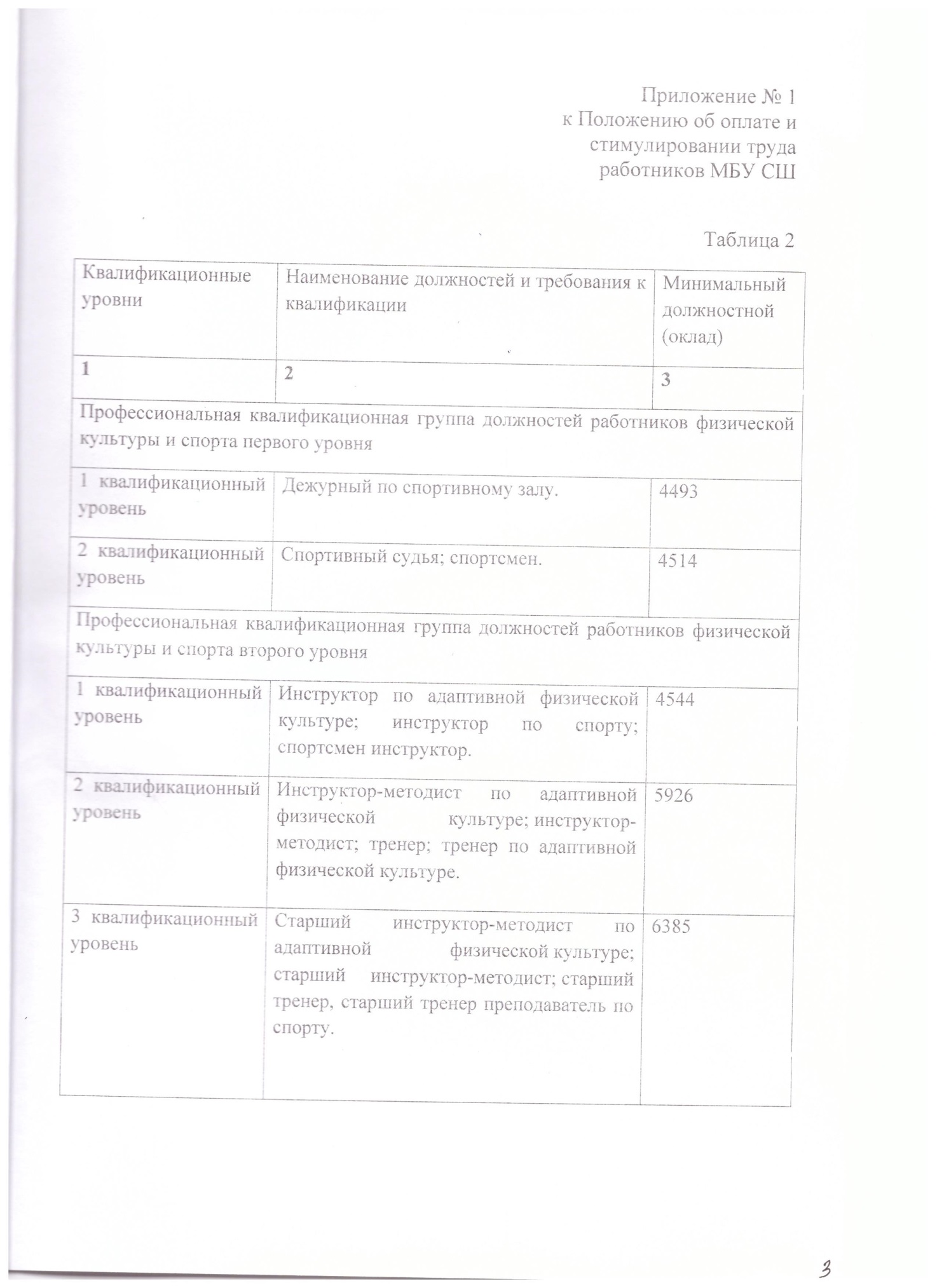 Квалификационные уровниНаименование должностей и требования к квалификацииМинимальный должностной (оклад)123Общеотраслевые должности служащих второго уровняОбщеотраслевые должности служащих второго уровня1 квалификационный уровеньдежурный администратор;42232 квалификационный уровеньзаведующий хозяйством4435Общеотраслевые должности служащих третьего уровняОбщеотраслевые должности служащих третьего уровня1 квалификационный уровеньдокументовед, специалист по кадрам 53854 квалификационный уровеньведущий специалист по кадрам6232Квалификационные уровниНаименование должностей и требования к квалификацииМинимальный должностной (оклад)123Профессиональная квалификационная группа должностей работников физической культуры и спорта первого уровняПрофессиональная квалификационная группа должностей работников физической культуры и спорта первого уровняПрофессиональная квалификационная группа должностей работников физической культуры и спорта первого уровня2 квалификационный уровеньспортсмен4340Профессиональная квалификационная группа должностей работников физической культуры и спорта второго уровняПрофессиональная квалификационная группа должностей работников физической культуры и спорта второго уровняПрофессиональная квалификационная группа должностей работников физической культуры и спорта второго уровня1 квалификационный уровеньинструктор-по спорту 4369Профессиональная квалификационная группа должностей работников физической культуры и спорта второго уровняПрофессиональная квалификационная группа должностей работников физической культуры и спорта второго уровняПрофессиональная квалификационная группа должностей работников физической культуры и спорта второго уровня2 квалификационный уровеньинструктор-методист; тренер-преподаватель (тренер);56983 квалификационный уровеньстарший тренер преподаватель;старший инструктор-методист 6139Квалификационные уровниНаименование должности (профессии)Должностной окладПрофессиональная квалификационная группа профессий рабочих первого уровняПрофессиональная квалификационная группа профессий рабочих первого уровняПрофессиональная квалификационная группа профессий рабочих первого уровня1 квалификационный уровень Гардеробщик;  дворник;    приемщик пункта проката; сторож (вахтер); уборщик служебных помещений.4320Профессиональная квалификационная группа профессий рабочих второго уровняПрофессиональная квалификационная группа профессий рабочих второго уровняПрофессиональная квалификационная группа профессий рабочих второго уровня1 квалификационный уровеньрабочий по комплексному обслуживанию и ремонту здания;рабочий по обслуживанию лыжных трасс (буранщик); водитель44192 квалификационный уровеньслесарь ремонтник спортивного инвентаря;ремонтировщик спортивного оборудования4469Уровень квалификацииРазмер
повышающего коэффициента квалификациивысшая категориядо 0,8первая категориядо 0,5вторая категория до 0,3Размер повышающего коэффициента квалификацииРазмер повышающего коэффициента квалификацииРазмер повышающего коэффициента квалификацииРазмер повышающего коэффициента квалификацииРазмер повышающего коэффициента квалификацииКандидат в мастера спортаМастер спорта России, гроссмейстер РоссииМастер спорта России
международ-ного классаМастер спорта России
международного класса - призер всероссийских соревнованийМастер спорта России международного класса - призер международных соревнований12345до 1до 1,5до 2до 2,5до 3,5Размер повышающего коэффициента квалификацииРазмер повышающего коэффициента квалификацииРазмер повышающего коэффициента квалификацииРазмер повышающего коэффициента квалификацииначальное профессио-нальное образованиенеполное высшее образование, среднее профессио-нальное образованиевысшее профессиональное образование, подтверждаемое присвоением лицу, успешно прошедшему итоговую аттестацию, квалификации (степени) «бакалавр»высшее профессиональное образование, подтверждаемое присвоением лицу, успешно прошедшему итоговую аттестацию, квалификации (степени) «специалист» или квалификации (степени) «магистр»12340,050,100,150,20ПоказательРазмер коэффициента за стаж работы, выслугу лет, в процентах к должностному окладу (окладу)от 1 до 5 лет10от 5 до 10 лет15от 10 до 20 лет20свыше 20 лет30№
п/пСтатус официального спортивного соревнованияЗанятое местоРазмер стимулирующей выплаты в % к должностному окладу (окладу) за подготовку и (или) участие в подготовке одного спортсменаРазмер стимулирующей выплаты в % к должностному окладу (окладу) за подготовку и (или) участие в подготовке одного спортсмена№
п/пСтатус официального спортивного соревнованияЗанятое местопостоянный состав переменный состав 123451. Личные соревнования, включая эстафеты, группы, пары, экипажи и т.п.1. Личные соревнования, включая эстафеты, группы, пары, экипажи и т.п.1. Личные соревнования, включая эстафеты, группы, пары, экипажи и т.п.1. Личные соревнования, включая эстафеты, группы, пары, экипажи и т.п.1. Личные соревнования, включая эстафеты, группы, пары, экипажи и т.п.1.1.Олимпийские игры1до 15до 71.1.Чемпионат мира1до 15до 71.2.Олимпийские игры2 - 6до 10до 51.2.Чемпионат мира2 - 3до 10до 51.2.Чемпионат Европы1 - 3до 10до 51.2.Кубок мира (сумма этапов или финал)1 - 3до 10до 51.2.Кубок Европы (сумма этапов или финал)1до 10до 51.3.Чемпионат мира4 - 6до 10до 51.3.Чемпионат Европы4 - 6до 10до 51.3.Кубок мира (сумма этапов или финал)4 – 6до 10до 51.3.Кубок Европы (сумма этапов или финал)2 – 3до 10до 51.3.Чемпионат России1 – 3до 10до 51.3.Кубок России (сумма этапов или финал)1до 10до 51.4.Олимпийские игрыучастиедо 8до 31.4.Чемпионат мираучастиедо 8до 31.4.Чемпионат Европыучастиедо 8до 31.4.Кубок Европы (сумма этапов или финал)4 - 6до 8до 31.4.Официальные международные спортивные соревнования (мужчины, женщины)1до 8до 31.4.Первенство мира (юниоры)1 - 3до 8до 31.4.Первенство Европы (юниоры)1 - 3до 8до 31.5.Чемпионат России4 - 6до 8до 31.5.Официальные международные спортивные соревнования (мужчины, женщины)2 - 3до 8до 31.5.Первенство мира (юниоры)4 - 6до 8до 31.5.Первенство Европы (юниоры)4 - 6до 8до 31.5.Первенство России (юниоры)1 - 3до 8до 31.5.Первенство мира (юноши старшей возрастной группы)1 - 3до 8до 31.5.Первенство Европы (юноши старшей возрастной группы)1 - 3до 8до 31.6.Официальные всероссийские спортивные
соревнования (мужчины, женщины)1 - 3до 5до 21.6.Первенство России (юниоры)4 - 6до 5до 21.6.Первенство России (юноши старшей возрастной группы)1 - 3до 5до 21.7.Первенство России (юноши старшей возрастной группы)4 - 6до 512. Соревнования в командных игровых видах спорта2. Соревнования в командных игровых видах спорта2. Соревнования в командных игровых видах спорта2. Соревнования в командных игровых видах спорта2. Соревнования в командных игровых видах спорта2.1.Олимпийские игры1до 15до 72.1.Чемпионат мира1до 15до 72.1.Чемпионат Европы1до 15до 72.2.Олимпийские игры2 - 6до 10до 52.2.Чемпионат мира2 - 3до 10до 52.2.Чемпионат Европы2 - 3до 10до 52.3.Официальные международные спортивные
соревнования (мужчины, женщины)1до 8до 52.3.Первенство мира (юниоры)1 - 3до 8до 52.3.Первенство Европы (юниоры)1 - 3до 8до 52.4.Официальные международные спортивные
соревнования (мужчины, женщины)4 - 6до 8до 32.4.Первенство мира (юноши старшей возрастной группы)1 - 3до 8до 32.4.Первенство Европы (юноши старшей возрастной группы)1 - 3до 8до 32.5.Официальные международные спортивные
соревнования (юниоры)1 - 3до 6до 22.6.Официальные международные спортивные
соревнования (юноши старшей возрастной группы)1 - 3до 512.7.За подготовку команды (членов команды), занявшей места:
на чемпионате России1 - 3до 6до 22.7.на первенстве России (юниоры)1 - 2до 6до 22.7.на первенстве России (юноши старшей возрастной группы)1до 6до 22.8.За подготовку команды (членов команды), занявшей места:
на чемпионате России4 - 6до 412.8.на первенстве России (юниоры)3 - 4до 412.8.на первенстве России (юноши старшей возрастной группы)2 - 3до 41№
п/пЭтапы многолетней
подготовки
спортсменовПериод
подготовки
(лет)Рекомендуемый размер норматива
оплаты труда, в % от должностного оклада (оклада) тренера, тренера-преподавателя за подготовку одного спортсменаРекомендуемый размер норматива
оплаты труда, в % от должностного оклада (оклада) тренера, тренера-преподавателя за подготовку одного спортсмена№
п/пЭтапы многолетней
подготовки
спортсменовПериод
подготовки
(лет)группы видов спортагруппы видов спорта№
п/пЭтапы многолетней
подготовки
спортсменовПериод
подготовки
(лет)III1.высшего спортивного мастерствавесь периодустанавливается учреждением в пределах от 20 до 30%устанавливается учреждением в пределах от 20 до 30%2.совершенствования спортивного мастерствадо года1210,52.совершенствования спортивного мастерствасвыше года19,5163.тренировочный (этап спортивной специализации)до 2-х лет4,543.тренировочный (этап спортивной специализации)свыше 2-х лет7,56,54.начальной подготовкидо года1,51,54.начальной подготовкисвыше года32,55.спортивно-оздоровительныйвесь период1,11,1N п/пЭтапы многолетней подготовки спортсменовПериод обучения (лет)Минимальная наполняемость групп (человек)Максимальный количественный состав группы (человек)Максимальный объем тренировочной нагрузки (часов за неделю)1234561111Спортивно-оздоровительныйВесь период1030до 622Начальной подготовкиДо одного годустанавливается учреждением25622Начальной подготовкиСвыше одного годаустанавливается учреждением2083ТренировочныйДо двух летустанавливается учреждением14123ТренировочныйСвыше двух летустанавливается учреждением12184Совершенствования спортивного мастерстваВесь период110245Высшего спортивного мастерстваВесь период1832№ п/пСтатус официального спортивного соревнованияЗанятое местонорматива оплаты труда, в % от должностного оклада (оклада) тренера-преподавателя за подготовку одного спортсмена высокого класса12341. Личные соревнования, включая эстафеты, группы, пары, экипажи и т.п.1. Личные соревнования, включая эстафеты, группы, пары, экипажи и т.п.1. Личные соревнования, включая эстафеты, группы, пары, экипажи и т.п.1. Личные соревнования, включая эстафеты, группы, пары, экипажи и т.п.1.1.Олимпийские игры1до 1001.1.Чемпионат мира11.2.Олимпийские игры2-6до 751.2.Чемпионат мира2-31.2.Чемпионат Европы1-31.2.Кубок мира (сумма этапов или финал)1-31.2.Кубок Европы (сумма этапов или финал)11.3.Чемпионат мира4-6до 601.3.Чемпионат Европы4-61.3.Кубок мира (сумма этапов или финал)4-61.3.Кубок Европы (сумма этапов или финал)2-31.3.Чемпионат России1-31.3.Кубок России (сумма этапов или финал)11.4.Олимпийские игрыучастиедо 501.4.Чемпионат мираучастие1.4.Чемпионат Европыучастие1.4.Кубок Европы (сумма этапов или финал)4-61.4.Официальные международные спортивные соревнования (мужчины, женщины)11.5.Первенство мира (юниоры)1-31.5.Первенство Европы (юниоры)1-31.6.Чемпионат России4-6до 401.6.Официальные международные спортивные соревнования  (мужчины, женщины)2-31.7.Первенство мира (юниоры)4-61.7.Первенство Европы (юниоры)4-61.7.Первенство России (юниоры)1-31.7.Первенство мира (юноши старшей возрастной группы)1-31.7.Первенство Европы (юноши старшей возрастной группы)1-31.8.Официальные всероссийские спортивные соревнования (мужчины, женщины)1-3до 301.9.Первенство России (юниоры)4-61.9.Первенство России (юноши старшей возрастной группы)1-31.10.Первенство России (юноши старшей возрастной группы)4-6до 251.11Официальные международные спортивные соревнования (юниоры, юноши старшей возрастной группы)1-3до 22,52. Соревнования в командных игровых видах спорта2. Соревнования в командных игровых видах спорта2. Соревнования в командных игровых видах спорта2. Соревнования в командных игровых видах спорта2.1.Олимпийские игры1до 1002.1.Чемпионат мира12.1.Чемпионат Европы12.2.Олимпийские игры2-6до 752.2.Чемпионат мира2-32.2.Чемпионат Европы2-32.3.Официальные международные спортивные соревнования (мужчины, женщины)1-3до 502.4.Первенство мира (юниоры)1-32.4.Первенство Европы (юниоры)1-32.5.Официальные международные спортивные соревнования (мужчины, женщины)4-6до 402.6.Первенство мира (юноши старшей возрастной группы)1-32.6.Первенство Европы (юноши старшей возрастной группы)1-32.7.Официальные международные спортивные соревнования (юниоры) Официальные международные спортивные соревнования (юноши старшей возрастной группы)1-3до 352.8.За подготовку команды (членов команды), занявшей места:на чемпионате России1-3до 352.8.на первенстве России (юниоры)1-22.8.на первенстве России (юноши старшей возрастной группы)12.9.За подготовку команды (членов команды), занявшей места:на чемпионате России4-6до 302.9.на первенстве России (юниоры)3-42.9.на первенстве России (юноши старшей возрастной группы)2-3Наименование выплатыРекомендуемый размер выплаты в процентах к должностному окладу (окладу)12Награды, почетные звания, знаки отличия в труде Российской Федерации в области физической культуры и спорта и образования30%Ведомственные награды Министерства спорта Российской Федерации и Министерства образования Российской Федерации20%Награды, почетные звания, знаки отличия в трудеХанты-Мансийского автономного округа – Югры в области физической культуры и спорта и образования10%Перечень должностей работников, относимых к основному персоналуТренер - преподаватель Старший тренер - преподаватель Инструктор-методистСтарший инструктор-методист